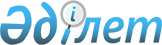 Мұнайлы аудандық мәслихатының 2023 жылғы 28 желтоқсандағы № 11/70 "2024 - 2026 жылдарға арналған ауылдардың, ауылдық округтердің бюджеттері туралы" шешіміне өзгерістер енгізу туралыМаңғыстау облысы Мұнайлы аудандық мәслихатының 2024 жылғы 26 сәуірдегі № 15/88 шешімі
      Мұнайлы аудандық мәслихаты ШЕШІМ ҚАБЫЛДАДЫ:
      1. Мұнайлы аудандық мәслихатының 2023 жылғы 28 желтоқсандағы №11/70 "2024-2026 жылдарға арналған ауылдардың, ауылдық округтердің бюджеттері туралы" (нормативтік құқықтық актілерді мемлекеттік тіркеу Тізілімінде №192139 болып тіркелген) шешіміне келесідей өзгерістер енгізілсін:
      1-тармақ жаңа редакцияда жазылсын:
      "1. 2024-2026 жылдарға арналған ауылдардың, ауылдық округтердің бюджеттері тиісінше 1, 2, 3, 4, 5, 6, 7, 8, 9, 10, 11, 12, 13, 14, 15, 16, 17, 18, 19, 20 және 21-қосымшаларға сәйкес, оның ішінде 2024 жылға келесідей көлемдерде бекітілсін: 
      1) кірістер – 2 326 759,9 мың теңге, оның ішінде:
      салықтық түсімдер бойынша – 1 225 098,9 мың теңге;
      салықтық емес түсімдер бойынша – 19,0 мың теңге;
      негізгі капиталды сатудан түсетін түсімдер бойынша – 232 810,0 мың теңге;
      трансферттер түсімдері бойынша – 868 832,0 мың теңге;
      2) шығындар – 2 601 049,5 мың теңге;
      3) таза бюджеттік кредиттеу – 0 мың теңге, оның ішінде:
      бюджеттік кредиттер – 0 мың теңге;
      бюджеттік кредиттерді өтеу – 0 мың теңге;
      4) қаржы активтерімен операциялар бойынша сальдо – 0 теңге, оның ішінде:
      қаржы активтерін сатып алу – 0 теңге;
      мемлекеттің қаржы активтерін сатудан түсетін түсімдер – 0 теңге;
      5) бюджет тапшылығы (профициті) – -274 289,6 мың теңге;
      6) бюджет тапшылығын қаржыландыру (профицитін пайдалану) - 274 289,6 мың теңге, оның ішінде:
      қарыздар түсімі – 0 теңге;
      қарыздарды өтеу – 0 теңге;
      бюджет қаражатының пайдаланылатын қалдықтары – 274 289,6 мың теңге.";
      көрсетілген шешімнің 1, 2, 3, 4, 5, 6 және 7-қосымшалары осы шешімнің 1, 2, 3, 4, 5, 6 және 7-қосымшаларына сәйкес жаңа редакцияда жазылсын.
      2. Осы шешім 2024 жылдың 1 қаңтарынан қолданысқа енгізіледі.
      "Келісілді"
      "Мұнайлы аудандық экономика 
      және қаржы бөлімі" мемлекеттік
      мекемесінің басшысы
      ____________ Ш. Сұңғат
      "26" сәуір 2024 жыл  2024 жылға арналған Атамекен ауылдық округінің бюджеті 2024 жылға арналған Басқұдық ауылдық округінің бюджеті 2024 жылға арналған Батыр ауылдық округінің бюджеті 2024 жылға арналған Баянды ауылының бюджеті 2024 жылға арналған Дәулет ауылдық округінің бюджеті 2024 жылға арналған Қызылтөбе ауылдық округінің бюджеті 2024 жылға арналған Маңғыстау ауылының бюджеті
					© 2012. Қазақстан Республикасы Әділет министрлігінің «Қазақстан Республикасының Заңнама және құқықтық ақпарат институты» ШЖҚ РМК
				
      Мұнайлы аудандық мәслихатының төрағасы 

Б. Билялов
Мұнайлы аудандық мәслихатының2024 жылғы 26 сәуірдегі№15/88 шешіміне 1 қосымшаМұнайлы аудандық мәслихатының2023 жылғы 28 желтоқсандағы№11/70 шешіміне 1 қосымша
Санаты
Санаты
Санаты
Санаты
Атауы
Сомасы, мың теңге
Сыныбы
Сыныбы
Сыныбы
Атауы
Сомасы, мың теңге
Кіші сыныбы
Атауы
Сомасы, мың теңге
1. Кірістер
158 109,1
1
Салықтық түсімдер
102 644,1
01
01
Табыс салығы
20 000,0
2
Жеке табыс салығы
20 000,0
04
04
Меншікке салынатын салықтар
80 398,1
1
Мүлікке салынатын салықтар
1 800,0
1217,1
3
Жер салығы
1 800,0
1217,1
4
Көлік құралдарына салынатын салық
77 381,0
5
Бірыңғай жер салығы 
0
05
05
Тауарларға, жұмыстарға және көрсетілетін қызметтерге салынатын iшкi салықтар
2 246,0
3
Табиғи және басқа да ресурстарды пайдаланғаны үшiн түсетiн түсiмдер
2 000,0
4
Кәсiпкерлiк және кәсiби қызметтi жүргiзгенi үшiн алынатын алымдар
246,0
2
Салықтық емес түсiмдер
0
04
04
Мемлекеттік бюджеттен қаржыландырылатын, сондай-ақ Қазақстан Республикасы Ұлттық Банкінің бюджетінен (шығыстар сметасынан) ұсталатын және қаржыландырылатын мемлекеттік мекемелер салатын айыппұлдар, өсімпұлдар, санкциялар, өндіріп алулар
0
1
Мұнай секторы ұйымдарынан түсетін, Жәбірленушілерге өтемақы қорына, Білім беру инфрақұрылымын қолдау қорына және Арнаулы мемлекеттік қорға түсетін түсімдерді қоспағанда, мемлекеттік бюджеттен қаржыландырылатын, сондай-ақ Қазақстан Республикасы Ұлттық Банкінің бюджетінен (шығыстар сметасынан) ұсталатын және қаржыландырылатын мемлекеттік мекемелер салатын айыппұлдар, өсімпұлдар, санкциялар, өндіріп алулар
0
3
Негізгі капиталды сатудан түсетін түсімдер
25 328,0
03
03
Жердi және материалдық емес активтердi сату
25 328,0
1
Жерді сату
18 000,0
2
Материалдық емес активтерді сату
7 328,0
4
Трансферттердің түсімдері
30 137,0
02
02
Мемлекеттік басқарудың жоғары тұрған органдарынан түсетін трансферттер
30 137,0
3
Аудандардың (облыстық маңызы бар қаланың) бюджетінен трансферттер
30 137,0
Функционалдық топ
Функционалдық топ
Функционалдық топ
Функционалдық топ
Атауы
Сомасы, мың теңге
Кіші функция
Кіші функция
Кіші функция
Атауы
Сомасы, мың теңге
Бюджеттік бағдарламалардың әкімшісі
Бюджеттік бағдарламалардың әкімшісі
Атауы
Сомасы, мың теңге
Бағдарлама
Атауы
Сомасы, мың теңге
2. Шығындар
174 507,4
01
Жалпы сипаттағы мемлекеттік қызметтер
74 786,0
1
Мемлекеттiк басқарудың жалпы функцияларын орындайтын өкiлдi, атқарушы және басқа органдар
74 786,0
124
Аудандық маңызы бар қала, ауыл, кент, ауылдық округ әкімінің аппараты
74 786,0
001
Аудандық маңызы бар қала, ауыл, кент, ауылдық округ әкімінің қызметін қамтамасыз ету жөніндегі қызметтер
74 786,0
07
Тұрғын үй-коммуналдық шаруашылық
90 751,4
3
Елді-мекендерді көркейту
90 751,4
124
Аудандық маңызы бар қала, ауыл, кент, ауылдық округ әкімінің аппараты
90 751,4
009
Елді мекендердің санитариясын қамтамасыз ету
26 017,0
011
Елді мекендерді абаттандыру мен көгалдандыру
64 734,4
12
Көлiк және коммуникация
8 970,0
1
Автомобиль көлiгi
8 970,0
124
Аудандық маңызы бар қала, ауыл, кент, ауылдық округ әкімінің аппараты
8 970,0
013
Аудандық маңызы бар қалаларда, ауылдарда, кенттерде, ауылдық округтерде автомобиль жолдарының жұмыс істеуін қамтамасыз ету
8 970,0
3. Таза бюджеттік кредиттеу
0
бюджеттік кредиттер
0
бюджеттік кредиттерді өтеу
0
4. Қаржы активтерімен операциялар бойынша сальдо
0
қаржы активтерін сатып алу
0
мемлекеттің қаржы активтерін сатудан түсетін түсімдер
0
- 16 398,3
5. Бюджет тапшылығы (профициті)
0
- 16 398,3
6. Бюджет тапшылығын қаржыландыру (профицитін пайдалану)
16 398,3
қарыздар түсімі
0
қарыздарды өтеу
0
8
Бюджет қаражатының пайдаланылатын қалдықтары
16 398,3
01
Бюджет қаражаты қалдықтары
16 398,3
1
Бюджет қаражатының бос қалдықтары
16 398,3Мұнайлы аудандық мәслихатының2024 жылғы 26 сәуірдегі№15/88 шешіміне 2 қосымшаМұнайлы аудандық мәслихатының2023 жылғы 28 желтоқсандағы№11/70 шешіміне 2 қосымша
Санаты
Санаты
Санаты
Санаты
Атауы
Сомасы, мың теңге
Сыныбы
Сыныбы
Сыныбы
Атауы
Сомасы, мың теңге
Кіші сыныбы
Кіші сыныбы
Атауы
Сомасы, мың теңге
1. Кірістер
277 986,7
1
Салықтық түсімдер
218 766,0
01
Табыс салығы
130 000,0
2
2
Жеке табыс салығы
130 000,0
04
Меншікке салынатын салықтар
87 966,0
1
1
Мүлікке салынатын салықтар
1 700,0
3
3
Жер салығы
1 200,0
4
4
Көлік құралдарына салынатын салық
85 066,0
05
Тауарларға, жұмыстарға және көрсетілетін қызметтерге салынатын iшкi салықтар
800,0
3
3
Табиғи және басқа да ресурстарды пайдаланғаны үшiн түсетiн түсiмдер
500,0
4
4
Кәсiпкерлiк және кәсiби қызметтi жүргiзгенi үшiн алынатын алымдар
300,0
2
Салықтық емес түсiмдер
0
04
Мемлекеттік бюджеттен қаржыландырылатын, сондай-ақ Қазақстан Республикасы Ұлттық Банкінің бюджетінен (шығыстар сметасынан) ұсталатын және қаржыландырылатын мемлекеттік мекемелер салатын айыппұлдар, өсімпұлдар, санкциялар, өндіріп алулар
0
1
1
Мұнай секторы ұйымдарынан түсетін, Жәбірленушілерге өтемақы қорына, Білім беру инфрақұрылымын қолдау қорына және Арнаулы мемлекеттік қорға түсетін түсімдерді қоспағанда, мемлекеттік бюджеттен қаржыландырылатын, сондай-ақ Қазақстан Республикасы Ұлттық Банкінің бюджетінен (шығыстар сметасынан) ұсталатын және қаржыландырылатын мемлекеттік мекемелер салатын айыппұлдар, өсімпұлдар, санкциялар, өндіріп алулар
0
3
Негізгі капиталды сатудан түсетін түсімдер
20 600,0
03
Жердi және материалдық емес активтердi сату
20 600,0
1
1
Жерді сату
14 400,0
2
2
Материалдық емес активтерді сату
6 200,0
4
Трансферттердің түсімдері
38 620,7
02
Мемлекеттік басқарудың жоғары тұрған органдарынан түсетін трансферттер
38 620,7
3
3
Аудандардың (облыстық маңызы бар қаланың) бюджетінен трансферттер
38 620,7
Функционалдық топ
Функционалдық топ
Функционалдық топ
Функционалдық топ
Атауы
Сомасы, мың теңге
Кіші функция
Кіші функция
Кіші функция
Атауы
Сомасы, мың теңге
Бюджеттік бағдарламалардың әкімшісі
Бюджеттік бағдарламалардың әкімшісі
Атауы
Сомасы, мың теңге
Бағдарлама
Атауы
Сомасы, мың теңге
2. Шығындар
362 426,3
01
Жалпы сипаттағы мемлекеттік қызметтер
75 334,0
1
Мемлекеттiк басқарудың жалпы функцияларын орындайтын өкiлдi, атқарушы және басқа органдар
75 334,0
124
Аудандық маңызы бар қала, ауыл, кент, ауылдық округ әкімінің аппараты
75 334,0
001
Аудандық маңызы бар қала, ауыл, кент, ауылдық округ әкімінің қызметін қамтамасыз ету жөніндегі қызметтер
75 203,0
022
Мемлекеттік органның күрделі шығыстары
131,0
07
Тұрғын үй-коммуналдық шаруашылық
197 618,0
3
Елді-мекендерді көркейту
197 618,0
124
Аудандық маңызы бар қала, ауыл, кент, ауылдық округ әкімінің аппараты
197 618,0
009
Елді мекендердің санитариясын қамтамасыз ету
35 700,0
011
Елді мекендерді абаттандыру мен көгалдандыру
161 918,0
12
Көлiк және коммуникация
7 285,8
1
Автомобиль көлiгi
7 285,8
124
Аудандық маңызы бар қала, ауыл, кент, ауылдық округ әкімінің аппараты
7 285,8
013
Аудандық маңызы бар қалаларда, ауылдарда, кенттерде, ауылдық округтерде автомобиль жолдарының жұмыс істеуін қамтамасыз ету
7 285,8
13
Басқалар
11 323,0
9
Басқалар
11 323,0
124
Аудандық маңызы бар қала, ауыл, кент, ауылдық округ әкімінің аппараты
11 323,0
057
"Ауыл-Ел бесігі" жобасы шеңберінде ауылдық елді мекендердегі әлеуметтік және инженерлік инфрақұрылым бойынша іс-шараларды іске асыру
11 323,0
15
Трансферттер
70 865,5
1
Трансферттер
70 865,5
124
Аудандық маңызы бар қала, ауыл, кент, ауылдық округ әкімінің аппараты
70 865,5
048
Пайдаланылмаған (толық пайдаланылмаған) нысаналы трансферттерді қайтару
70 865,5
3. Таза бюджеттік кредиттеу
0
бюджеттік кредиттер
0
бюджеттік кредиттерді өтеу
0
4. Қаржы активтерімен операциялар бойынша сальдо
0
қаржы активтерін сатып алу
0
мемлекеттің қаржы активтерін сатудан түсетін түсімдер
0
5. Бюджет тапшылығы (профициті)
- 84 439,6
6. Бюджет тапшылығын қаржыландыру (профицитін пайдалану)
84 439,6
қарыздар түсімі
0
қарыздарды өтеу
0
8
Бюджет қаражатының пайдаланылатын қалдықтары
84 439,6
01
Бюджет қаражаты қалдықтары
84 439,6
1
Бюджет қаражатының бос қалдықтары
84 439,6Мұнайлы аудандық мәслихатының2024 жылғы 26 сәуірдегі№15/88 шешіміне 3 қосымшаМұнайлы аудандық мәслихатының2023 жылғы 28 желтоқсандағы№11/70 шешіміне 3 қосымша
Санаты
Санаты
Санаты
Санаты
Атауы
Сомасы, мың теңге
Сыныбы
Сыныбы
Сыныбы
Атауы
Сомасы, мың теңге
Кіші сыныбы
Атауы
Сомасы, мың теңге
1. Кірістер
598 674,4
1
Салықтық түсімдер
109 995,0
01
01
Табыс салығы
 55 000,0
2
Жеке табыс салығы
 55 000,0
04
04
Меншікке салынатын салықтар
45 495,0
1
Мүлікке салынатын салықтар
1 000,0
3
Жер салығы
5 000,0
4
Көлік құралдарына салынатын салық
39 365,0
5
Бірыңғай жер салығы 
130,0
05
05
Тауарларға, жұмыстарға және көрсетілетін қызметтерге салынатын iшкi салықтар
9 500,0
3
Табиғи және басқа да ресурстарды пайдаланғаны үшiн түсетiн түсiмдер
9 500,0
2
Салықтық емес түсiмдер
0
04
04
Мемлекеттік бюджеттен қаржыландырылатын, сондай-ақ Қазақстан Республикасы Ұлттық Банкінің бюджетінен (шығыстар сметасынан) ұсталатын және қаржыландырылатын мемлекеттік мекемелер салатын айыппұлдар, өсімпұлдар, санкциялар, өндіріп алулар
0
1
Мұнай секторы ұйымдарынан түсетін, Жәбірленушілерге өтемақы қорына, Білім беру инфрақұрылымын қолдау қорына және Арнаулы мемлекеттік қорға түсетін түсімдерді қоспағанда, мемлекеттік бюджеттен қаржыландырылатын, сондай-ақ Қазақстан Республикасы Ұлттық Банкінің бюджетінен (шығыстар сметасынан) ұсталатын және қаржыландырылатын мемлекеттік мекемелер салатын айыппұлдар, өсімпұлдар, санкциялар, өндіріп алулар
0
3
Негізгі капиталды сатудан түсетін түсімдер
36 000,0
03
03
Жердi және материалдық емес активтердi сату
36 000,0
1
Жерді сату
17 000,0
2
Материалдық емес активтерді сату
19 000,0
4
Трансферттердің түсімдері
452 679,4
02
02
Мемлекеттік басқарудың жоғары тұрған органдарынан түсетін трансферттер
452 679,4
3
Аудандардың (облыстық маңызы бар қаланың) бюджетінен трансферттер
452 679,4
Функционалдық топ
Функционалдық топ
Функционалдық топ
Функционалдық топ
Атауы
Сомасы, мың теңге
Кіші функция
Кіші функция
Кіші функция
Атауы
Сомасы, мың теңге
Бюджеттік бағдарламалардың әкімшісі
Бюджеттік бағдарламалардың әкімшісі
Атауы
Сомасы, мың теңге
Бағдарлама
2. Шығындар
645 994,9
01
Жалпы сипаттағы мемлекеттік қызметтер
62 282,0
1
Мемлекеттiк басқарудың жалпы функцияларын орындайтын өкiлдi, атқарушы және басқа органдар
62 282,0
124
Аудандық маңызы бар қала, ауыл, кент, ауылдық округ әкімінің аппараты
62 282,0
001
Аудандық маңызы бар қала, ауыл, кент, ауылдық округ әкімінің қызметін қамтамасыз ету жөніндегі қызметтер
62 282,0
07
Тұрғын үй-коммуналдық шаруашылық
151 278,5
3
Елді-мекендерді көркейту
151 278,5
124
Аудандық маңызы бар қала, ауыл, кент, ауылдық округ әкімінің аппараты
151 278,5
009
Елді мекендердің санитариясын қамтамасыз ету
19 370,0
011
Елді мекендерді абаттандыру мен көгалдандыру
131 908,5
12
Көлiк және коммуникация
17 814,0
1
Автомобиль көлiгi
17 814,0
124
Аудандық маңызы бар қала, ауыл, кент, ауылдық округ әкімінің аппараты
17 814,0
013
Аудандық маңызы бар қалаларда, ауылдарда, кенттерде, ауылдық округтерде автомобиль жолдарының жұмыс істеуін қамтамасыз ету
17 814,0
13
Басқалар
400 000,0
9
Басқалар
400 000,0
124
Аудандық маңызы бар қала, ауыл, кент, ауылдық округ әкімінің аппараты
400 000,0
057
"Ауыл-Ел бесігі" жобасы шеңберінде ауылдық елді мекендердегі әлеуметтік және инженерлік инфрақұрылым бойынша іс-шараларды іске асыру
400 000,0
15
Трансферттер
14 620,4
1
Трансферттер
14 620,4
124
Аудандық маңызы бар қала, ауыл, кент, ауылдық округ әкімінің аппараты
14 620,4
048
Пайдаланылмаған (толық пайдаланылмаған) нысаналы трансферттерді қайтару
14 620,4 
3. Таза бюджеттік кредиттеу
0
бюджеттік кредиттер
0
бюджеттік кредиттерді өтеу
0
4. Қаржы активтерімен операциялар бойынша сальдо
0
қаржы активтерін сатып алу
0
мемлекеттің қаржы активтерін сатудан түсетін түсімдер
0
5. Бюджет тапшылығы (профициті)
- 47 320,5
6. Бюджет тапшылығын қаржыландыру (профицитін пайдалану)
47 320,5
қарыздар түсімі
0
қарыздарды өтеу
0
8
Бюджет қаражатының пайдаланылатын қалдықтары
47 320,5
01
Бюджет қаражаты қалдықтары
47 320,5
1
Бюджет қаражатының бос қалдықтары
47 320,5Мұнайлы аудандық мәслихатының2024 жылғы 26 сәуірдегі№15/88 шешіміне 4 қосымшаМұнайлы аудандық мәслихатының2023 жылғы 28 желтоқсандағы№11/70 шешіміне 4 қосымша
Санаты
Санаты
Санаты
Санаты
Атауы
Сомасы, мың теңге
Сыныбы
Сыныбы
Сыныбы
Атауы
Сомасы, мың теңге
Кіші сыныбы
Кіші сыныбы
Атауы
Сомасы, мың теңге
1. Кірістер
138 517,2
1
Салықтық түсімдер
76 429,0
01
Табыс салығы
32 000,0
2
2
Жеке табыс салығы
32 000,0
04
Меншікке салынатын салықтар
35 459,0
1
1
Мүлікке салынатын салықтар
600 ,0
3
3
Жер салығы
2 000,0
4
4
Көлік құралдарына салынатын салық
32 720,0
5
5
Бірыңғай жер салығы 
139,0
05
Тауарларға, жұмыстарға және көрсетілетін қызметтерге салынатын iшкi салықтар
8 970,0
3
3
Табиғи және басқа да ресурстарды пайдаланғаны үшiн түсетiн түсiмдер
8 970,0
2
Салықтық емес түсiмдер
0
04
Мемлекеттік бюджеттен қаржыландырылатын, сондай-ақ Қазақстан Республикасы Ұлттық Банкінің бюджетінен (шығыстар сметасынан) ұсталатын және қаржыландырылатын мемлекеттік мекемелер салатын айыппұлдар, өсімпұлдар, санкциялар, өндіріп алулар
0 
1
1
Мұнай секторы ұйымдарынан түсетін, Жәбірленушілерге өтемақы қорына, Білім беру инфрақұрылымын қолдау қорына және Арнаулы мемлекеттік қорға түсетін түсімдерді қоспағанда, мемлекеттік бюджеттен қаржыландырылатын, сондай-ақ Қазақстан Республикасы Ұлттық Банкінің бюджетінен (шығыстар сметасынан) ұсталатын және қаржыландырылатын мемлекеттік мекемелер салатын айыппұлдар, өсімпұлдар, санкциялар, өндіріп алулар
0 
3
Негізгі капиталды сатудан түсетін түсімдер
31 800,0
03
Жердi және материалдық емес активтердi сату
31 800,0
1
1
Жерді сату
25 000,0
2
2
Материалдық емес активтерді сату
6 800,0
4
Трансферттердің түсімдері
30 288,2
02
Мемлекеттік басқарудың жоғары тұрған органдарынан түсетін трансферттер
30 288,2
3
3
Аудандардың (облыстық маңызы бар қаланың) бюджетінен трансферттер
30 288,2
Функционалдық топ
Функционалдық топ
Функционалдық топ
Функционалдық топ
Атауы
Сомасы, мың теңге
Кіші функция
Кіші функция
Кіші функция
Атауы
Сомасы, мың теңге
Бюджеттік бағдарламалардың әкімшісі
Бюджеттік бағдарламалардың әкімшісі
Атауы
Сомасы, мың теңге
Бағдарлама
2. Шығындар
161 399,1
01
Жалпы сипаттағы мемлекеттік қызметтер
57 997,0
1
Мемлекеттiк басқарудың жалпы функцияларын орындайтын өкiлдi, атқарушы және басқа органдар
57 997,0
124
Аудандық маңызы бар қала, ауыл, кент, ауылдық округ әкімінің аппараты
57 997,0
001
Аудандық маңызы бар қала, ауыл, кент, ауылдық округ әкімінің қызметін қамтамасыз ету жөніндегі қызметтер
57 997,0
07
Тұрғын үй-коммуналдық шаруашылық
45 115,8
3
Елді-мекендерді көркейту
45 115,8
124
Аудандық маңызы бар қала, ауыл, кент, ауылдық округ әкімінің аппараты
45 115,8
009
Елді мекендердің санитариясын қамтамасыз ету
15 980,0
011
Елді мекендерді абаттандыру мен көгалдандыру
29 135,8
08
Мәдениет, спорт, туризм және ақпараттық кеңістік
54 719,0
1
Мәдениет саласындағы қызмет
54 719,0
124
Аудандық маңызы бар қала, ауыл, кент, ауылдық округ әкімінің аппараты
54 719,0
006
Жергілікті деңгейде мәдени-демалыс жұмысын қолдау
54 719,0
12
Көлiк және коммуникация
3 567,2
1
Автомобиль көлiгi
3 567,2
124
Аудандық маңызы бар қала, ауыл, кент, ауылдық округ әкімінің аппараты
3 567,2
013
Аудандық маңызы бар қалаларда, ауылдарда, кенттерде, ауылдық округтерде автомобиль жолдарының жұмыс істеуін қамтамасыз ету
3 567,2
15
Трансферттер
0,1
1
Трансферттер
0,1
124
Аудандық маңызы бар қала, ауыл, кент, ауылдық округ әкімінің аппараты
0,1
048
Пайдаланылмаған (толық пайдаланылмаған) нысаналы трансферттерді қайтару
0,1
3. Таза бюджеттік кредиттеу
0
бюджеттік кредиттер
0
бюджеттік кредиттерді өтеу
0
4. Қаржы активтерімен операциялар бойынша сальдо
0
қаржы активтерін сатып алу
0
мемлекеттің қаржы активтерін сатудан түсетін түсімдер
0
5. Бюджет тапшылығы (профициті)
- 22 881,9
6. Бюджет тапшылығын қаржыландыру (профицитін пайдалану)
22 881,9
қарыздар түсімі
0
қарыздарды өтеу
0
8
Бюджет қаражатының пайдаланылатын қалдықтары
22 881,9
01
Бюджет қаражаты қалдықтары
22 881,9
1
Бюджет қаражатының бос қалдықтары
22 881,9Мұнайлы аудандық мәслихатының2024 жылғы 26 сәуірдегі№15/88 шешіміне 5 қосымшаМұнайлы аудандық мәслихатының2023 жылғы 28 желтоқсандағы№11/70 шешіміне 5 қосымша
Санаты
Санаты
Санаты
Санаты
Санаты
Атауы
Сомасы, мың теңге
Сыныбы
Сыныбы
Сыныбы
Сыныбы
Атауы
Сомасы, мың теңге
Кіші сыныбы
Кіші сыныбы
Атауы
Сомасы, мың теңге
1. Кірістер
186 753,9
1
Салықтық түсімдер
77 314,8
01
01
Табыс салығы
40 402,8
2
2
Жеке табыс салығы
40 402,8
04
04
Меншікке салынатын салықтар
34 412,0
1
1
Мүлікке салынатын салықтар
500,0
3
3
Жер салығы
800,0
4
4
Көлік құралдарына салынатын салық
33 112,0
05
05
Тауарларға, жұмыстарға және көрсетілетін қызметтерге салынатын iшкi салықтар
2 500,0
3
3
Табиғи және басқа да ресурстарды пайдаланғаны үшiн түсетiн түсiмдер
2 500,0
2
Салықтық емес түсiмдер
0
04
04
Мемлекеттік бюджеттен қаржыландырылатын, сондай-ақ Қазақстан Республикасы Ұлттық Банкінің бюджетінен (шығыстар сметасынан) ұсталатын және қаржыландырылатын мемлекеттік мекемелер салатын айыппұлдар, өсімпұлдар, санкциялар, өндіріп алулар
0
1
1
Мұнай секторы ұйымдарынан түсетін, Жәбірленушілерге өтемақы қорына, Білім беру инфрақұрылымын қолдау қорына және Арнаулы мемлекеттік қорға түсетін түсімдерді қоспағанда, мемлекеттік бюджеттен қаржыландырылатын, сондай-ақ Қазақстан Республикасы Ұлттық Банкінің бюджетінен (шығыстар сметасынан) ұсталатын және қаржыландырылатын мемлекеттік мекемелер салатын айыппұлдар, өсімпұлдар, санкциялар, өндіріп алулар
0
3
Негізгі капиталды сатудан түсетін түсімдер
17 620,0
03
03
Жердi және материалдық емес активтердi сату
17 620,0
1
1
Жерді сату
15 720,0
2
2
Материалдық емес активтерді сату
1 900,0
4
Трансферттердің түсімдері
91 819,1
02
02
Мемлекеттік басқарудың жоғары тұрған органдарынан түсетін трансферттер
91 819,1
3
3
Аудандардың (облыстық маңызы бар қаланың) бюджетінен трансферттер
91 819,1
Функционалдық топ
Функционалдық топ
Функционалдық топ
Функционалдық топ
Функционалдық топ
Атауы
Сомасы, мың теңге
Кіші функция
Кіші функция
Кіші функция
Кіші функция
Атауы
Сомасы, мың теңге
Бюджеттік бағдарламалардың әкімшісі
Бюджеттік бағдарламалардың әкімшісі
Бюджеттік бағдарламалардың әкімшісі
Атауы
Сомасы, мың теңге
Бағдарлама 
2. Шығындар
188 754,1
01
Жалпы сипаттағы мемлекеттік қызметтер
53 077,0
1
Мемлекеттiк басқарудың жалпы функцияларын орындайтын өкiлдi, атқарушы және басқа органдар
53 077,0
124
124
Аудандық маңызы бар қала, ауыл, кент, ауылдық округ әкімінің аппараты
53 077,0
001
Аудандық маңызы бар қала, ауыл, кент, ауылдық округ әкімінің қызметін қамтамасыз ету жөніндегі қызметтер
53 077,0
07
Тұрғын үй-коммуналдық шаруашылық
128 877,0
3
Елді-мекендерді көркейту
128 877,0
124
124
Аудандық маңызы бар қала, ауыл, кент, ауылдық округ әкімінің аппараты
128 877,0
009
Елді мекендердің санитариясын қамтамасыз ету
20 159,0
011
Елді мекендерді абаттандыру мен көгалдандыру
108 718,0
12
Көлiк және коммуникация
6 800,0
1
Автомобиль көлiгi
6 800,0
124
124
Аудандық маңызы бар қала, ауыл, кент, ауылдық округ әкімінің аппараты
6 800,0
013
Аудандық маңызы бар қалаларда, ауылдарда, кенттерде, ауылдық округтерде автомобиль жолдарының жұмыс істеуін қамтамасыз ету
6 800,0
15
Трансферттер
0,1
1
Трансферттер
0,1
124
124
Аудандық маңызы бар қала, ауыл, кент, ауылдық округ әкімінің аппараты
0,1
048
Пайдаланылмаған (толық пайдаланылмаған) нысаналы трансферттерді қайтару
0,1
3. Таза бюджеттік кредиттеу
0
бюджеттік кредиттер
0
бюджеттік кредиттерді өтеу
0
4. Қаржы активтерімен операциялар бойынша сальдо
0
қаржы активтерін сатып алу
0
мемлекеттің қаржы активтерін сатудан түсетін түсімдер
0
5. Бюджет тапшылығы (профициті)
- 2 000,2
6. Бюджет тапшылығын қаржыландыру (профицитін пайдалану)
2 000,2
қарыздар түсімі
0
қарыздарды өтеу
0
8
Бюджет қаражатының пайдаланылатын қалдықтары
2 000,2
01
01
Бюджет қаражаты қалдықтары
2 000,2
1
Бюджет қаражатының бос қалдықтары
2 000,2Мұнайлы аудандық мәслихатының2024 жылғы 26 сәуірдегі№15/88 шешіміне 6 қосымшаМұнайлы аудандық мәслихатының2023 жылғы 28 желтоқсандағы№11/70 шешіміне 6 қосымша
Санаты
Санаты
Санаты
Санаты
Санаты
Атауы
Сомасы, мың теңге
Сыныбы
Сыныбы
Сыныбы
Сыныбы
Атауы
Сомасы, мың теңге
Кіші сыныбы
Кіші сыныбы
Атауы
Сомасы, мың теңге
1. Кірістер
359 423,3
1
Салықтық түсімдер
243 862,0
01
01
Табыс салығы
150 000,0
2
2
Жеке табыс салығы
150 000,0
04
04
Меншікке салынатын салықтар
85 482,0
1
1
Мүлікке салынатын салықтар
1 700,0
3
3
Жер салығы
4 469,0
4
4
Көлік құралдарына салынатын салық
79 273,0
5
5
Бірыңғай жер салығы 
40,0
05
05
Тауарларға, жұмыстарға және көрсетілетін қызметтерге салынатын iшкi салықтар
8 380,0
3
3
Табиғи және басқа да ресурстарды пайдаланғаны үшiн түсетiн түсiмдер
8 180,0
4
4
Кәсiпкерлiк және кәсiби қызметтi жүргiзгенi үшiн алынатын алымдар
200,0
2
Салықтық емес түсiмдер
0
04
04
Мемлекеттік бюджеттен қаржыландырылатын, сондай-ақ Қазақстан Мемлекеттік бюджеттен қаржыландырылатын, сондай-ақ Қазақстан Республикасы Ұлттық Банкінің бюджетінен (шығыстар сметасынан) ұсталатын және қаржыландырылатын мемлекеттік мекемелер салатын айыппұлдар, өсімпұлдар, санкциялар, өндіріп алулар
0
1
1
Мұнай секторы ұйымдарынан түсетін, Жәбірленушілерге өтемақы қорына, Білім беру инфрақұрылымын қолдау қорына және Арнаулы мемлекеттік қорға түсетін түсімдерді қоспағанда, мемлекеттік бюджеттен қаржыландырылатын, сондай-ақ Қазақстан Республикасы Ұлттық Банкінің бюджетінен (шығыстар сметасынан) ұсталатын және қаржыландырылатын мемлекеттік мекемелер салатын айыппұлдар, өсімпұлдар, санкциялар, өндіріп алулар
0
3
Негізгі капиталды сатудан түсетін түсімдер
39 000,0
03
03
Жердi және материалдық емес активтердi сату
39 000,0
1
1
Жерді сату
30 000,0
2
2
Материалдық емес активтерді сату
9 000,0
4
Трансферттердің түсімдері
76 561,3
02
02
Мемлекеттік басқарудың жоғары тұрған органдарынан түсетін трансферттер
 76 561,3
3
3
Аудандардың (облыстық маңызы бар қаланың) бюджетінен трансферттер
76 561,3
Функционалдық топ
Функционалдық топ
Функционалдық топ
Функционалдық топ
Функционалдық топ
Атауы
Сомасы, мың теңге
Кіші функция
Кіші функция
Кіші функция
Кіші функция
Атауы
Сомасы, мың теңге
Бюджеттік бағдарламалардың әкімшісі
Бюджеттік бағдарламалардың әкімшісі
Бюджеттік бағдарламалардың әкімшісі
Атауы
Сомасы, мың теңге
Бағдарлама
Атауы
Сомасы, мың теңге
2. Шығындар
365 659,0
01
Жалпы сипаттағы мемлекеттiк көрсетілетін қызметтер
75 676,2
1
Мемлекеттiк басқарудың жалпы функцияларын орындайтын өкiлдi, атқарушы және басқа органдар
75 676,2
124
124
Аудандық маңызы бар қала, ауыл, кент, ауылдық округ әкімінің аппараты
75 676,2
001
Аудандық маңызы бар қала, ауыл, кент, ауылдық округ әкімінің қызметін қамтамасыз ету жөніндегі қызметтер
69 208,2
032
Ведомстволық бағыныстағы мемлекеттік мекемелер мен ұйымдардың күрделі шығыстары
6 468,0
07
Тұрғын үй-коммуналдық шаруашылық
147 463,9
3
Елді-мекендерді көркейту
147 463,9
124
124
Аудандық маңызы бар қала, ауыл, кент, ауылдық округ әкімінің аппараты
147 463,9
008
Елді мекендердегі көшелерді жарықтандыру
3 191,9
009
Елді мекендердің санитариясын қамтамасыз ету
35 054,0
011
Елді мекендерді абаттандыру мен көгалдандыру
109 218,0
08
Мәдениет, спорт, туризм және ақпараттық кеңістік
108 335,0
1
Мәдениет саласындағы қызмет
108 335,0
124
124
Аудандық маңызы бар қала, ауыл, кент, ауылдық округ әкімінің аппараты
108 335,0
006
Жергілікті деңгейде мәдени-демалыс жұмысын қолдау
108 335,0
12
Көлiк және коммуникация
8 100,0
1
Автомобиль көлiгi
8 100,0
124
124
Аудандық маңызы бар қала, ауыл, кент, ауылдық округ әкімінің аппараты
8 100,0
013
Аудандық маңызы бар қалаларда, ауылдарда, кенттерде, ауылдық округтерде автомобиль жолдарының жұмыс істеуін қамтамасыз ету
8 100,0
13
Басқалар
26 083,3
9
Басқалар
26 083,3
124
124
Аудандық маңызы бар қала, ауыл, кент, ауылдық округ әкімінің аппараты
26 083,3
057
"Ауыл-Ел бесігі" жобасы шеңберінде ауылдық елді мекендердегі әлеуметтік және инженерлік инфрақұрылым бойынша іс-шараларды іске асыру
26 083,3
15
Трансферттер
0,6
1
Трансферттер
0,6
124
124
Аудандық маңызы бар қала, ауыл, кент, ауылдық округ әкімінің аппараты
0,6
048
Пайдаланылмаған (толық пайдаланылмаған) нысаналы трансферттерді қайтару
0,6
3. Таза бюджеттік кредиттеу
0
бюджеттік кредиттер
0
бюджеттік кредиттерді өтеу
0
4. Қаржы активтерімен операциялар бойынша сальдо
0
қаржы активтерін сатып алу
0
мемлекеттің қаржы активтерін сатудан түсетін түсімдер
0
5. Бюджет тапшылығы (профициті)
- 6 235,7
6. Бюджет тапшылығын қаржыландыру (профицитін пайдалану)
6 235,7
қарыздар түсімі
0
қарыздарды өтеу
0
8
Бюджет қаражатының пайдаланылатын қалдықтары
6 235,7
01
01
Бюджет қаражаты қалдықтары
6 235,7
1
Бюджет қаражатының бос қалдықтары
6 235,7Мұнайлы аудандық мәслихатының2024 жылғы 26 сәуірдегі№15/88 шешіміне 7 қосымшаМұнайлы аудандық мәслихатының2023 жылғы 28 желтоқсандағы№11/70 шешіміне 7 қосымша
Санаты
Санаты
Санаты
Санаты
Атауы
Сомасы, мың теңге
Сыныбы
Сыныбы
Сыныбы
Атауы
Сомасы, мың теңге
Кіші сыныбы
Кіші сыныбы
Атауы
Сомасы, мың теңге
1. Кірістер
607 295,3
1
Салықтық түсімдер
396 088,0
01
Табыс салығы
228 000,0
2
2
Жеке табыс салығы
228 000,0
04
Меншікке салынатын салықтар
157 888,0
1
1
Мүлікке салынатын салықтар
2 568,0
3
3
Жер салығы
2 882,9
4
4
Көлік құралдарына салынатын салық
152 437,1
05
Тауарларға, жұмыстарға және көрсетілетін қызметтерге салынатын iшкi салықтар
10 200,0
3
3
Табиғи және басқа да ресурстарды пайдаланғаны үшiн түсетiн түсiмдер
9 500,0
4
4
Кәсiпкерлiк және кәсiби қызметтi жүргiзгенi үшiн алынатын алымдар
700,0
2
Салықтық емес түсімдер
19,0
01
Мемлекеттік меншіктен түсетін кірістер
19,0
5
5
Мемлекет меншігіндегі мүлікті жалға беруден түсетін кірістер
19,0
04
Мемлекеттік бюджеттен қаржыландырылатын, сондай-ақ Қазақстан Республикасы Ұлттық Банкінің бюджетінен (шығыстар сметасынан) ұсталатын және қаржыландырылатын мемлекеттік мекемелер салатын айыппұлдар, өсімпұлдар, санкциялар, өндіріп алулар
0
1
1
Мұнай секторы ұйымдарынан түсетін, Жәбірленушілерге өтемақы қорына, Білім беру инфрақұрылымын қолдау қорына және Арнаулы мемлекеттік қорға түсетін түсімдерді қоспағанда, мемлекеттік бюджеттен қаржыландырылатын, сондай-ақ Қазақстан Республикасы Ұлттық Банкінің бюджетінен (шығыстар сметасынан) ұсталатын және қаржыландырылатын мемлекеттік мекемелер салатын айыппұлдар, өсімпұлдар, санкциялар, өндіріп алулар
0
3
Негізгі капиталды сатудан түсетін түсімдер
62 462,0
03
Жердi және материалдық емес активтердi сату
62 462,0
1
1
Жерді сату
30 313,0
2
2
Материалдық емес активтерді сату
32 149,0
4
Трансферттердің түсімдері
148 726,3
02
Мемлекеттік басқарудың жоғары тұрған органдарынан түсетін трансферттер
148 726,3
3
3
Аудандардың (облыстық маңызы бар қаланың) бюджетінен трансферттер
 148 726,3
Функционалдық топ
Функционалдық топ
Функционалдық топ
Функционалдық топ
Атауы
Сомасы, мың теңге
Кіші функция
Кіші функция
Кіші функция
Атауы
Сомасы, мың теңге
Бюджеттік бағдарламалардың әкімшісі
Бюджеттік бағдарламалардың әкімшісі
Атауы
Сомасы, мың теңге
Бағдарлама
Атауы
Сомасы, мың теңге
2. Шығындар
702 308,7
01
Жалпы сипаттағы мемлекеттiк көрсетілетін қызметтер
78 259,0
1
Мемлекеттiк басқарудың жалпы функцияларын орындайтын өкiлдi, атқарушы және басқа органдар
78 259,0
124
Аудандық маңызы бар қала, ауыл, кент, ауылдық округ әкімінің аппараты
78 259,0
001
Аудандық маңызы бар қала, ауыл, кент, ауылдық округ әкімінің қызметін қамтамасыз ету жөніндегі қызметтер
78 259,0
06
Әлеуметтiк көмек және әлеуметтiк қамсыздандыру
7 168,0
2
Әлеуметтiк көмек
7 168,0
124
Аудандық маңызы бар қала, ауыл, кент, ауылдық округ әкімінің аппараты
7 168,0
003
Мұқтаж азаматтарға үйде әлеуметтік көмек көрсету
7 168,0
07
Тұрғын үй-коммуналдық шаруашылық
547 207,0
3
Елді-мекендерді көркейту
547 207,0
124
Аудандық маңызы бар қала, ауыл, кент, ауылдық округ әкімінің аппараты
547 207,0
009
Елді мекендердің санитариясын қамтамасыз ету
86 240,0
011
Елді мекендерді абаттандыру мен көгалдандыру
460 967,0
12
Көлiк және коммуникация
0
1
Автомобиль көлiгi
0
124
Аудандық маңызы бар қала, ауыл, кент, ауылдық округ әкімінің аппараты
0
013
Аудандық маңызы бар қалаларда, ауылдарда, кенттерде, ауылдық округтерде автомобиль жолдарының жұмыс істеуін қамтамасыз ету
0
15
Трансферттер
69 674,7
1
Трансферттер
69 674,7
124
Аудандық маңызы бар қала, ауыл, кент, ауылдық округ әкімінің аппараты
69 674,7
048
Пайдаланылмаған (толық пайдаланылмаған) нысаналы трансферттерді қайтару
69 674,7
3. Таза бюджеттік кредиттеу
0
бюджеттік кредиттер
0
бюджеттік кредиттерді өтеу
0
4. Қаржы активтерімен операциялар бойынша сальдо
0
қаржы активтерін сатып алу
0
мемлекеттің қаржы активтерін сатудан түсетін түсімдер
0
5. Бюджет тапшылығы (профициті)
- 95 013,4
6. Бюджет тапшылығын қаржыландыру (профицитін пайдалану)
95 013,4
қарыздар түсімі
0
қарыздарды өтеу
0
8
Бюджет қаражатының пайдаланылатын қалдықтары
95 013,4
01
Бюджет қаражаты қалдықтары
95 013,4
1
Бюджет қаражатының бос қалдықтары
95 013,4